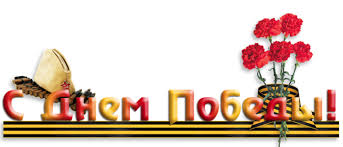 Письмо солдату, не вернувшемуся с войны.    Здравствуй, не знакомый мне солдат! Здравствуй, далекий герой! Пишу тебе из 21 века. Я должна и обязана тебе написать, вспомнить не только тебя, павшего под Сталинградом или за тихой Вислой, но и тысячи других солдат, молодых и старых, которые ушли на защиту Родины и не вернулись в свой отчий дом. Я обязана  вас помнить, дорогие защитники Родины. «Почему? - спросите вы. - Разве это надо живущим в 21 веке?»-Да, очень надо.Ведь вы, защитники Мира на земле.  Благодаря вам,  мы живем под мирным небом, доброе солнце ласкает нас своими теплыми лучами. Не свистят пули, не рвутся бомбы, не раздается отчаянный крик ребенка, потерявшего мать. Мы рады, что живем с мамой, ходим в школу, слушаем весеннюю песню скворца. Это вы, солдаты, не вернувшиеся с полей сражений, сделали нас счастливыми.« Ведь память жива!» - это строчки из стихотворения З. Чеботаревой. Пока память жива, пока  всегда страна отмечает 9 мая, вспоминая не только погибших, но и уже ушедших в мир иной ветеранов, всегда память о страшной войне будет в сердцах молодого поколения 21 века.Слушай, далекий солдат страшной войны. Я пишу тебе это письмо. Так надо. Однажды в День Победы я услышала песню, в которой пелось о двух москвичах, Сережке с Малой Бронной и Витьке с Моховой. Напевность песни и ее содержание заставили меня вздрогнуть, запечалиться. Может,  это два товарища, павшие  в полях за сонной Вислой.  Сердце содрогнулось от того, что где- то их матери до сих пор не спят, ждут своих сыночков с войны. Ждут!!! Как важно для матерей ждать во что бы то ни стало, вопреки всему- ждать! Много лет прошло, а они, глядя на фотографии своих сыновей, ждут их с надеждой, что однажды постучатся в их дверь сынки. Войдут молодые, красивые, возмужавшие.-Здравствуй, мама! Я вернулся. Нет, не заплачет навзрыд мама, не закричит от радости, а просто прижмет своего защитника к груди, прижмет крепко и нежно, чтобы уже никогда не отпускать, и скажет: « Здравствуй, сыночек!» А из уголка глаза неожиданно упадет маленькая слезинка, не горькая, а счастливая.    Я все думаю про тех, кто не вернулся, навсегда остался молодым. Трудно было вам воевать с жестоким врагом. Ох, трудно. Но вы не плакали, вы собрали всю свою волю, чтобы победить врага. Вы знали, что где- то далеко  в России есть самое дорогое место — отчий дом. Там ждут всегда. Вы сражались за свою тихую улочку, за березку, посаженную у окна родного дома. Сражались за тех, родных, любимых, дорогих. О смерти вы не думали. Что о ней думать.  А вот о Победе думали всегда. Думали, когда взметнется алый стяг над Рейхстагом. Хотя я знаю, кто водрузил знамя Победы, Егоров и Кантария. Вот и Сережка с Малой Бронной и Витька с Моховой лежат в земле сырой далеко от Москвы, лежат в чужой земле, в чужой стране.   Наверное, лежат в братской могиле вместе со многими павшими смертью героя. Да, по праву всех  павших за Родину, всех не вернувшихся с войны, я называю героями. И вы, солдаты, которым я пишу письмо, настоящие защитники Родины, потому что я живу в мирной стране, радуюсь каждому мирному дню.    Не узнали Победу вы, павшие от пули врага, не узнали весну Победы.  Вслушайтесь, как ликуют большие и малые города России, села и маленькие деревни, в которых празднуется Победе. День Победы со слезами на глазах.  Одно воспоминание  от моих  бабушек.- Весна 1945 года. Услышали по радио, что Победа. Люди  выбегали на улицу, обнимались и целовались, все плакали от счастья, от того, что война кончилась, наступает мирная жизнь. Ваши жены, матери и дети тоже плакали, от счастья, а еще от боли, от горя, что никогда не увидят вас, солдат, оставшихся на полях сражений.   Нет, вы  живы. Пока живы целые поколения людей, которые помнят о вас, вы, солдаты,  будете жить среди нас. Вы просто  превратитесь в белых журавлей, и оттуда, с вышины будете смотреть на нас, защищая нас, будете нести добро и мир на земле. Я это знаю и верю.                                   Эта память корнями уходит все глубже,                                    И шумит на ветвях, зеленея, листва...                                      Ее времени бег никогда не заглушит!        До свидания, защитник Отечества. До свидания, герой, который горой за людей, за нас, за детей. Моя память о тебе жива будет во все времена.